“Año de la consolidación del Mar de Grau”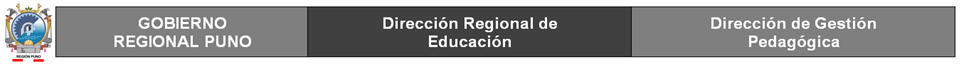 FICHA DE EVALUACIÓN DE DESEMPEÑO LABORAL DEL DIRECTIVORSG Nº 304-2014-MINEDUApellidos y nombres: …………………………………………………………………………………………………………………...............Cargo que desempeña: …………………………………………………………………………………………………………………………….Los valores que corresponden a la puntuación obtenida por los profesores es la siguiente:Siempre	: Equivalente a 3 puntos.Pocas veces	: Equivalente a 2 puntos.Nunca		: Equivalente a 0 puntos.GESTIÓN DE LAS CONDICIONES PARA LA MEJORA DE LOS APRENDIZAJES:ORIENTACIÓN DE LOS PROCESOS PEDAGÓGICOS PARA LA MEJORA DE LOS APRENDIZAJES.RESUMEN:Puntaje Total 60 puntos - Puntaje mínimo de aprobación 36 puntos……………………………………………………..Firma del Jefe InmediatoCOMPETENCIA 01: Conduce la planificación institucional a partir del conocimiento de los procesos Pedagógicos, el clima escolar, las características de los estudiantes y su entorno,  orientándola hacia el logro de metas de aprendizaje.COMPETENCIA 01: Conduce la planificación institucional a partir del conocimiento de los procesos Pedagógicos, el clima escolar, las características de los estudiantes y su entorno,  orientándola hacia el logro de metas de aprendizaje.COMPETENCIA 01: Conduce la planificación institucional a partir del conocimiento de los procesos Pedagógicos, el clima escolar, las características de los estudiantes y su entorno,  orientándola hacia el logro de metas de aprendizaje.COMPETENCIA 01: Conduce la planificación institucional a partir del conocimiento de los procesos Pedagógicos, el clima escolar, las características de los estudiantes y su entorno,  orientándola hacia el logro de metas de aprendizaje.INDICADORES DE DESEMPEÑOSiemprePocasvecesNunca1.- Diagnostica las características del entorno institucional , familiar ysocial que influyen en el logro de las metas de aprendizaje.2.  Diseña de manera participativa los instrumentos de gestión escolarteniendo en cuenta las características del entorno institucional,familiar y social, estableciendo metas de aprendizaje.COMPETENCIA 02: Promueve y sostiene la participación democrática de los diversos actores de la Institución Educativa, las familias y la comunidad a favor de los aprendizajes, así como un clima escolar basado en el respeto, el estímulo, la colaboración mutua y el reconocimiento de la diversidad.COMPETENCIA 02: Promueve y sostiene la participación democrática de los diversos actores de la Institución Educativa, las familias y la comunidad a favor de los aprendizajes, así como un clima escolar basado en el respeto, el estímulo, la colaboración mutua y el reconocimiento de la diversidad.COMPETENCIA 02: Promueve y sostiene la participación democrática de los diversos actores de la Institución Educativa, las familias y la comunidad a favor de los aprendizajes, así como un clima escolar basado en el respeto, el estímulo, la colaboración mutua y el reconocimiento de la diversidad.COMPETENCIA 02: Promueve y sostiene la participación democrática de los diversos actores de la Institución Educativa, las familias y la comunidad a favor de los aprendizajes, así como un clima escolar basado en el respeto, el estímulo, la colaboración mutua y el reconocimiento de la diversidad.INDICADORES DE DESEMPEÑOSiemprePocasvecesNunca3.- Promueve espacios y mecanismos de participación y organización de lacomunidad educativa en la toma de decisiones  y en el desarrollo deacciones previstas para el cumplimiento de las metas de aprendizaje.4-  Genera un clima escolar basado en el respeto a la diversidad,       colaboración y comunicación permanente, afrontando y resolviendo las      barreras existentes.5.- Maneja estrategias de prevención y resolución pacífica de conflictos mediante el diálogo, el consenso y la negociación.6.-  Promueve la participación organizada de las familias y otras instancias de la comunidad para el logro de las metas de aprendizaje a partir del reconocimiento de su capital cultural.COMPETENCIAS 03: Favorece las condiciones operativas que aseguren aprendizajes de calidad en todas y todos los estudiantes, gestionando con equidad y eficacia  los recursos humanos, materiales,de tiempo y financieros, así como previniendo riesgos.COMPETENCIAS 03: Favorece las condiciones operativas que aseguren aprendizajes de calidad en todas y todos los estudiantes, gestionando con equidad y eficacia  los recursos humanos, materiales,de tiempo y financieros, así como previniendo riesgos.COMPETENCIAS 03: Favorece las condiciones operativas que aseguren aprendizajes de calidad en todas y todos los estudiantes, gestionando con equidad y eficacia  los recursos humanos, materiales,de tiempo y financieros, así como previniendo riesgos.COMPETENCIAS 03: Favorece las condiciones operativas que aseguren aprendizajes de calidad en todas y todos los estudiantes, gestionando con equidad y eficacia  los recursos humanos, materiales,de tiempo y financieros, así como previniendo riesgos.INDICADORES DE DESEMPEÑOSiemprePocasvecesNunca7.- Gestiona el uso óptimo de la infraestructura, equipamiento y material educativo disponible, en beneficio de una enseñanza de calidad y ellogro de metas de aprendizaje de los estudiantes.8.- Gestiona el uso óptimo del tiempo en la institución educativa afavor de los aprendizajes, asegurando el cumplimiento de metas y resultados en beneficio de todas  y todos los estudiantes.9.- Gestiona el uso óptimo de los recursos financieros en beneficio de las     metas de aprendizaje trazadas por la institución educativa bajo un     enfoque orientado a resultados.10.- Gestiona el desarrollo de estrategias de prevención y manejo de situaciones de riesgo que aseguren la seguridad e integridad de los miembros de la comunidad educativa.11.- Dirige el equipo administrativo y/o de soporte de la institución        educativa, orientando su desempeño hacia el logro de los        objetivos institucionales.COMPETENCIAS 04: Lidera procesos de evaluación de la gestión de la institución educativa y de rendición de cuentas en el marco de la mejora continua y el logro de aprendizajes.COMPETENCIAS 04: Lidera procesos de evaluación de la gestión de la institución educativa y de rendición de cuentas en el marco de la mejora continua y el logro de aprendizajes.COMPETENCIAS 04: Lidera procesos de evaluación de la gestión de la institución educativa y de rendición de cuentas en el marco de la mejora continua y el logro de aprendizajes.COMPETENCIAS 04: Lidera procesos de evaluación de la gestión de la institución educativa y de rendición de cuentas en el marco de la mejora continua y el logro de aprendizajes.INDICADORES DE DESEMPEÑOSiemprePocasvecesNunca12.- Gestiona la información que produce la institución educativa y la         emplea como insumo en la toma de decisiones institucionales en         favor de la mejora de los aprendizajes.13.- Implementa estrategias y mecanismos de transparencia y rendición         de cuentas de la gestión escolar ante la comunidad educativa.14.- Conduce de manera participativa  los procesos de autoevaluación        y mejora continua, orientándolos al logro de las metas de         aprendizaje.COMPETENCIAS 05: Promueve y lidera una comunidad de aprendizaje con las y los docentes de su institución educativa basada en la colaboración mutua, la autoevaluación profesional y la formacióncontinua orientada a mejorar la práctica pedagógica y asegurar logros de aprendizaje.COMPETENCIAS 05: Promueve y lidera una comunidad de aprendizaje con las y los docentes de su institución educativa basada en la colaboración mutua, la autoevaluación profesional y la formacióncontinua orientada a mejorar la práctica pedagógica y asegurar logros de aprendizaje.COMPETENCIAS 05: Promueve y lidera una comunidad de aprendizaje con las y los docentes de su institución educativa basada en la colaboración mutua, la autoevaluación profesional y la formacióncontinua orientada a mejorar la práctica pedagógica y asegurar logros de aprendizaje.COMPETENCIAS 05: Promueve y lidera una comunidad de aprendizaje con las y los docentes de su institución educativa basada en la colaboración mutua, la autoevaluación profesional y la formacióncontinua orientada a mejorar la práctica pedagógica y asegurar logros de aprendizaje.INDICADORES DE DESEMPEÑOSiemprePocasvecesNunca15.-  Gestiona oportunidades de formación continua de las  y los docentes para la mejora de su desempeño en función del logro de las metas de aprendizaje.16.-  Genera espacios y mecanismos para el trabajo colaborativo entre docentes y la reflexión sobre las practicas pedagógicas que contribuyen a la mejora de la enseñanza y el clima escolar.17.- Estimula la iniciativa de las y los docentes relacionados con        Innovaciones e investigaciones pedagógicas, impulsando la        implementación y sistematización de las mismas.COMPETENCIAS 06: Gestiona la calidad de los procesos pedagógicos al interior de la institución educativa a través del acompañamiento sistemático a las y los  docentes y la reflexión conjunta conel fin de alcanzar las metas de aprendizaje.COMPETENCIAS 06: Gestiona la calidad de los procesos pedagógicos al interior de la institución educativa a través del acompañamiento sistemático a las y los  docentes y la reflexión conjunta conel fin de alcanzar las metas de aprendizaje.COMPETENCIAS 06: Gestiona la calidad de los procesos pedagógicos al interior de la institución educativa a través del acompañamiento sistemático a las y los  docentes y la reflexión conjunta conel fin de alcanzar las metas de aprendizaje.COMPETENCIAS 06: Gestiona la calidad de los procesos pedagógicos al interior de la institución educativa a través del acompañamiento sistemático a las y los  docentes y la reflexión conjunta conel fin de alcanzar las metas de aprendizaje.INDICADORES DE DESEMPEÑOSiemprePocasvecesNunca18.- Orienta y promueve la participación del equipo docente en los         procesos de planificación curricular a partir de los lineamientos         del sistema curricular nacional y en articulación con la propuesta         curricular regional.19.- Propicia una práctica docente  basada en el aprendizaje         colaborativo y por indagación, el conocimiento de la diversidad         existente en el aula y lo que es pertinente a ella.20.- Monitorea y orienta el proceso de evaluación de los aprendizajes,        el uso de estrategias y recursos metodológicos, así como el uso         efectivo del tiempo y los materiales educativos de aprendizaje de los         estudiantes y considerando la atención de sus necesidades específicas. ValoresNúmero de ValoresTotal del ValorSiempre (3 puntos)Pocas veces (2 puntos)Nunca (0 puntos)                                                                                     Puntaje Total                                                                                     Puntaje Total